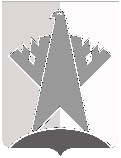 ДУМА СУРГУТСКОГО РАЙОНАХанты-Мансийского автономного округа - ЮгрыРЕШЕНИЕ«07» февраля 2022 года                                                                                                      № 147-нпа       г. СургутВ соответствии с решением Думы Сургутского района от 22 октября 2021 года № 27-нпа «О принятии и передаче части полномочий» Дума Сургутского района решила:1.	Внести в решение Думы Сургутского района от 04 июня 2009 года 
№ 458 «Об утверждении правил землепользования и застройки городского поселения Барсово» следующее изменение:в преамбуле решения слова «от 23 ноября 2017 года № 267-нпа» заменить словами «от 22 октября 2021 года № 27-нпа».2.	Решение вступает в силу после его официального опубликования (обнародования).О внесении изменения в решение Думы Сургутского района от 04 июня 2009 года № 458 «Об утверждении правил землепользования и застройки городского поселения Барсово»Председатель Думы Сургутского районаВ.А. Полторацкий«07» февраля 2022 годаГлава Сургутского районаА.А. Трубецкой «07» февраля 2022 года